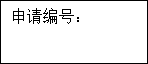 广西有色金属及特色材料加工重点实验室（区重大科技创新基地）开放基金项目申请书课题名称：                                申 请 人：                               工作单位：                               通讯地址：                               邮政编码：                               联系电话：                               电子邮箱：                              申请日期：                               广西有色金属及特色材料加工重点实验室 编制二〇一九年十一月申报说明：一、填写《申请书》前，请认真阅读《广西有色金属及特色材料加工重点实验室2020年度开放基金项目申请指南》的有关规定。二、申报编号不用填写。三、《申请书》各项内容，要实事求是，逐条认真填写。表达要明确、严谨，字迹要清晰易辨。四、《申请书》使用A4纸，于左侧装订成册，一式3份。一、项目基本信息二、申请书正文（拟开展研究的立项依据，主要研究内容，研究目标、现有工作基础、年度研究工作计划等。5000-8000字左右）三、预期研究成果四、经费预算本课题经费预算如下：五、申请人简介（简单说明研究经历、所在单位、已取得研究成果等。不超过1000字）六、申请人简介（简单说明以前是否获得过本实验室开放基金以及其它实验室基金项目等。如有，请简要说明项目进展情况、结题情况，以及与该项目的关系。不超过1000字）七、申请人承诺八、申请人单位领导意见九、实验室审批意见十、实验室学术委员会审批意见申 请 者申 请 者性 别出生年月职称（或学位）工作单位工作单位通讯地址通讯地址邮政编码课题名称课题名称主要合作者姓名主要合作者姓名职称/学位职称/学位性别出生年月工作单位工作单位签名研究内容和意义摘要（500字以内）出版专著（部）发表论文(篇)其中其中其中其中其中其中其中其中出版专著（部）发表论文(篇)国内中文核心期刊发表论文(篇)国外发表论文(篇)国外发表论文(篇)国外发表论文(篇)SCI收录(篇)EI收录(篇)EI收录(篇)ISTP收录(篇)申请专利(项)申请专利(项)其中其中其中其中其中其中其中其中申请专利(项)申请专利(项)申请发明专利(项)申请发明专利(项)申请发明专利(项)申请实用新型专利(项)申请实用新型专利(项)申请实用新型专利(项)申请实用新型专利(项)申请实用新型专利(项)培养人才（人）培养人才（人）其中其中其中其中其中其中其中其中培养人才（人）培养人才（人）培养博士后(人)培养博士后(人)培养博士(人)培养博士(人)培养博士(人)培养博士(人)培养硕士(人)培养硕士(人)预算内容预算说明金额（元）材料费购买试验用材料设备费小型设备购置(<1000元)测试加工费检验、测试、化验及加工等费用劳务费学生及外聘人员劳务费，不超过10%差旅费外出学习、调研、参加会议开支，不超过10%出版、文献、知识产权事务费（资料费）出版费、资料费、专用软件购买费、文献检索费、专业通信费、专利申请及其他知识产权事务等费用合计-本申请书上述内容真实。签字：             年    月    日单位（盖章）：负责人签字：             年    月     日广西有色金属及特色材料加工重点实验室（公章）实验室主任（签章）：             年    月     日广西有色金属及特色材料加工重点实验室学术委员会主任（签章）：             年    月     日